«26» февраль 2021 й.          	             № 61                               «26» февраля 2021 г.О внесении изменений в Соглашение о передаче органам местного самоуправления муниципального района Бакалинский район Республики Башкортостан осуществления части полномочий сельского поселения Тактагуловский сельсовет муниципального района Бакалинский район Республики БашкортостанВ соответствии с ч. 4 ст. 15 Федерального закона «Об общих принципах организации местного самоуправления в Российской Федерации» и ст. 4 Устава сельского поселения Тактагуловский сельсовет муниципального района Бакалинский район Республики Башкортостан и в целях обеспечения  эффективного решения вопросов в области  торгового обслуживания          Совет сельского поселения Тактагуловский сельсовет муниципального района Бакалинский район Республики Башкортостан РЕШИЛ:1. Внести в Соглашение о передаче органам местного самоуправления муниципального района Бакалинский район Республики Башкортостан осуществления части полномочий органов местного самоуправления сельского поселения Тактагуловский сельсовет муниципального района Бакалинский район Республики Башкортостан, утвержденного Решением Совета сельского поселения Тактагуловский сельсовет муниципального района Бакалинский район Республики Башкортостан № 51 от 15 декабря  2020 года следующие изменения:- п.1 ч.1 Раздела 1 изложить  в следующей редакции:«создание условий для обеспечения жителей услугами связи,  общественного питания и бытового обслуживания», исключив слово «торговли». 2. Довести настоящее решение до сведения органов местного самоуправления муниципального района Бакалинский район Республики Башкортостан.3. Контроль за исполнением настоящего решения возложить на   постоянную комиссию по экономике, бюджету, налогам, земельным и имущественным вопросам Совета сельского поселения Тактагуловский сельсовет муниципального района Бакалинский район Республики Башкортостан.  Председатель Совета сельского поселенияТактагуловский сельсовет муниципального района Бакалинский район Республики Башкортостан                                                                Л.М. Ахунова          Башкортостан РеспубликаҺыБакалы районымуниципаль районыныңТоктагол ауыл советыауыл биләмәһе Советы452655, Токтагол ауылыЙэштэр урамы, 9, тел. 2-98-36https://taktagul.rue-mail: Taktagul2008@yandex.ru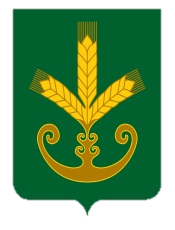 Республика БашкортостанСовет сельского поселенияТактагуловский сельсоветмуниципального районаБакалинский район452655, с. Тактагуловоул. Молодежная, 9, тел. 2-98-36https://taktagul.rue-mail: Taktagul2008@yandex.ruҠАРАРРЕШЕНИЕ